Фиктивная регистрацияИностранные граждане, наравне с российскими гражданами обязаны соблюдать установленные правила регистрационного учета и нарушение таковых влечет ответственность (как административную, так и уголовную).Иностранные граждане, временно пребывающие в РФ, постоянно или временно проживающие в РФ, при нахождении в месте пребывания, не являющемся их местом жительства, обязаны встать на учет по месту пребывания, а также выехать из РФ по истечении срока действия его визы или иного срока временного пребывания.Административная ответственность в виде штрафа в размере от 2 000 до                  5 000 руб. с выдворением за пределы РФ или без такового предусмотрена за нарушение иностранным гражданином режима пребывания (проживания) в РФ, которое выразилось, в частности, в следующем:нарушены правила миграционного учета;нарушены правила передвижения, порядок выбора места пребывания или жительства;нарушены правила транзитного проезда через территорию РФ;не исполнены обязанности по уведомлению о подтверждении своего проживания в РФ в случаях, установленных законом;заявленная цель въезда иностранца или лица без гражданства в РФ не соответствует деятельности или роду занятий, которые он ведет во время пребывания (проживания) в РФ.Кроме того, административная ответственность в виде штрафа в размере от 2 000 до 5 000 руб. с выдворением за пределы РФ предусмотрена за нарушение иностранным гражданином в том числе режима пребывания (проживания) в РФ, выразившееся в следующем (ч. 1.1 ст. 18.8 КоАП РФ):отсутствуют документы, подтверждающие право на пребывание (проживание) в РФ;не подано заявление об утрате документов, подтверждающих право на пребывание (проживание) в РФ, если такие документы утрачены;иностранный гражданин уклоняется от выезда из РФ по истечении определенного срока пребывания.За фиктивную регистрацию иностранного гражданина или лица без гражданства по месту жительства в жилом помещении в РФ предусмотрена уголовная ответственность (ст. 322.2 УК РФ).Кроме того, уголовная ответственность предусмотрена за фиктивную постановку на учет иностранного гражданина или лица без гражданства по месту пребывания в жилом помещении в РФ (ст. 322.3 УК РФ).Примечание. Под фиктивной постановкой на учет иностранных граждан или лиц без гражданства по месту пребывания в жилых помещениях в РФ понимается постановка на учет по месту пребывания (проживания) в жилых помещениях на основании представления заведомо недостоверных (ложных) сведений или документов. Также это постановка на учет по месту пребывания в жилых помещениях без намерения пребывать (проживать) в этих помещениях или без намерения принимающей стороны предоставить эти помещения для пребывания (проживания) (примечание к ст. 322.3 УК РФ).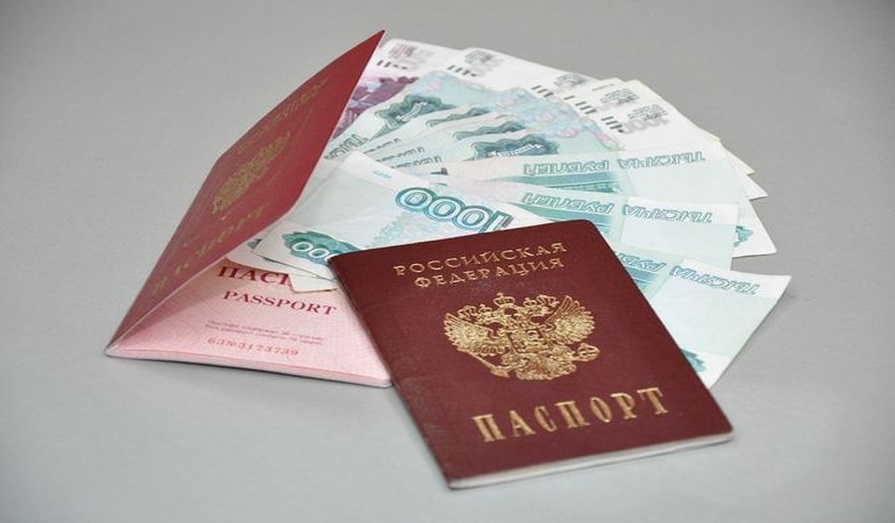 